Зарегистрировано в Минюсте России 17 июля 2014 г. N 33126МИНИСТЕРСТВО ОБРАЗОВАНИЯ И НАУКИ РОССИЙСКОЙ ФЕДЕРАЦИИПРИКАЗот 12 мая 2014 г. N 492ОБ УТВЕРЖДЕНИИФЕДЕРАЛЬНОГО ГОСУДАРСТВЕННОГО ОБРАЗОВАТЕЛЬНОГО СТАНДАРТАСРЕДНЕГО ПРОФЕССИОНАЛЬНОГО ОБРАЗОВАНИЯ ПО СПЕЦИАЛЬНОСТИ21.02.11 ГЕОФИЗИЧЕСКИЕ МЕТОДЫ ПОИСКОВ И РАЗВЕДКИМЕСТОРОЖДЕНИЙ ПОЛЕЗНЫХ ИСКОПАЕМЫХВ соответствии с подпунктом 5.2.41 Положения о Министерстве образования и науки Российской Федерации, утвержденного постановлением Правительства Российской Федерации от 3 июня 2013 г. N 466 (Собрание законодательства Российской Федерации, 2013, N 23, ст. 2923; N 33, ст. 4386; N 37, ст. 4702; 2014, N 2, ст. 126; N 6, ст. 582), пунктом 17 Правил разработки, утверждения федеральных государственных образовательных стандартов и внесения в них изменений, утвержденных постановлением Правительства Российской Федерации от 5 августа 2013 г. N 661 (Собрание законодательства Российской Федерации, 2013, N 33, ст. 4377), приказываю:1. Утвердить прилагаемый федеральный государственный образовательный стандарт среднего профессионального образования по специальности 21.02.11 Геофизические методы поисков и разведки месторождений полезных ископаемых.2. Признать утратившим силу приказ Министерства образования и науки Российской Федерации от 6 апреля 2010 г. N 285 "Об утверждении и введении в действие федерального государственного образовательного стандарта среднего профессионального образования по специальности 130103 Геофизические методы поисков и разведки месторождений полезных ископаемых" (зарегистрирован Министерством юстиции Российской Федерации 18 мая 2010 г., регистрационный N 17273).3. Настоящий приказ вступает в силу с 1 сентября 2014 года.МинистрД.В.ЛИВАНОВПриложениеУтвержденприказом Министерства образованияи науки Российской Федерацииот 12 мая 2014 г. N 492ФЕДЕРАЛЬНЫЙ ГОСУДАРСТВЕННЫЙ ОБРАЗОВАТЕЛЬНЫЙ СТАНДАРТСРЕДНЕГО ПРОФЕССИОНАЛЬНОГО ОБРАЗОВАНИЯ ПО СПЕЦИАЛЬНОСТИ21.02.11 ГЕОФИЗИЧЕСКИЕ МЕТОДЫ ПОИСКОВ И РАЗВЕДКИМЕСТОРОЖДЕНИЙ ПОЛЕЗНЫХ ИСКОПАЕМЫХI. ОБЛАСТЬ ПРИМЕНЕНИЯ1.1. Настоящий федеральный государственный образовательный стандарт среднего профессионального образования представляет собой совокупность обязательных требований к среднему профессиональному образованию по специальности 21.02.11 Геофизические методы поисков и разведки месторождений полезных ископаемых для профессиональной образовательной организации и образовательной организации высшего образования, которые имеют право на реализацию имеющих государственную аккредитацию программ подготовки специалистов среднего звена по данной специальности, на территории Российской Федерации (далее - образовательная организация).1.2. Право на реализацию программы подготовки специалистов среднего звена по специальности 21.02.11 Геофизические методы поисков и разведки месторождений полезных ископаемых имеет образовательная организация при наличии соответствующей лицензии на осуществление образовательной деятельности.Возможна сетевая форма реализации программы подготовки специалистов среднего звена с использованием ресурсов нескольких образовательных организаций. В реализации программы подготовки специалистов среднего звена с использованием сетевой формы наряду с образовательными организациями также могут участвовать медицинские организации, организации культуры, физкультурно-спортивные и иные организации, обладающие ресурсами, необходимыми для осуществления обучения, проведения учебной и производственной практики и осуществления иных видов учебной деятельности, предусмотренных программой подготовки специалистов среднего звена.1.3. Образовательная деятельность при освоении образовательной программы или отдельных ее компонентов организуется в форме практической подготовки.(п. 1.3 введен Приказом Минпросвещения России от 13.07.2021 N 450)1.4. Воспитание обучающихся при освоении ими образовательной программы осуществляется на основе включаемых в образовательную программу рабочей программы воспитания и календарного плана воспитательной работы, разрабатываемых и утверждаемых с учетом включенных в примерную основную образовательную программу примерной рабочей программы воспитания и примерного календарного плана воспитательной работы.(п. 1.4 введен Приказом Минпросвещения России от 13.07.2021 N 450)II. ИСПОЛЬЗУЕМЫЕ СОКРАЩЕНИЯВ настоящем стандарте используются следующие сокращения:СПО - среднее профессиональное образование;ФГОС СПО - федеральный государственный образовательный стандарт среднего профессионального образования;ППССЗ - программа подготовки специалистов среднего звена;ОК - общая компетенция;ПК - профессиональная компетенция;ИМ - профессиональный модуль;МДК - междисциплинарный курс.III. ХАРАКТЕРИСТИКА ПОДГОТОВКИ ПО СПЕЦИАЛЬНОСТИ3.1. Получение СПО по ППССЗ допускается только в образовательной организации.3.2. Сроки получения СПО по специальности 21.02.11 Геофизические методы поисков и разведки месторождений полезных ископаемых базовой подготовки в очной форме обучения и присваиваемая квалификация приводятся в Таблице 1.Таблица 1--------------------------------<1> Независимо от применяемых образовательных технологий.<2> Образовательные организации, осуществляющие подготовку специалистов среднего звена на базе основного общего образования, реализуют федеральный государственный образовательный стандарт среднего общего образования в пределах ППССЗ, в том числе с учетом получаемой специальности СПО.3.3. Сроки получения СПО по ППССЗ углубленной подготовки превышают на один год срок получения СПО по ППССЗ базовой подготовки.Сроки получения СПО по ППССЗ углубленной подготовки в очной форме обучения и присваиваемая квалификация приводятся в таблице 2.Таблица 2--------------------------------<1> Независимо от применяемых образовательных технологий.<2> Образовательные организации, осуществляющие подготовку специалистов среднего звена на базе основного общего образования, реализуют федеральный государственный образовательный стандарт среднего общего образования в пределах ППССЗ, в том числе с учетом получаемой специальности СПО.Сроки получения СПО по ППССЗ базовой и углубленной подготовки независимо от применяемых образовательных технологий увеличиваются:а) для обучающихся по очно-заочной и заочной формам обучения:на базе среднего общего образования - не более чем на 1 год;на базе основного общего образования - не более чем на 1,5 года;б) для инвалидов и лиц с ограниченными возможностями здоровья - не более чем на 10 месяцев.IV. ХАРАКТЕРИСТИКА ПРОФЕССИОНАЛЬНОЙДЕЯТЕЛЬНОСТИ ВЫПУСКНИКОВ4.1. Область профессиональной деятельности выпускников: организация и проведение работ по поиску и разведке месторождений полезных ископаемых.4.2. Объектами профессиональной деятельности выпускников являются:исследуемая территория;месторождения полезных ископаемых;геофизическая, технологическая аппаратура;установки и оборудование;буровые скважины;технологические процессы поисков и разведки;техническая и технологическая документация;первичные трудовые коллективы.4.3. Техник-геофизик готовится к следующим видам деятельности:4.3.1. Обслуживание оборудования и установок поисков и разведки месторождений полезных ископаемых.4.3.2. Проведение поисково-разведочных работ.4.3.3. Управление персоналом структурного подразделения.4.3.4. Выполнение работ по одной или нескольким профессиям рабочих, должностям служащих (приложение к настоящему ФГОС СПО).4.4. Специалист-геофизик готовится к следующим видам деятельности:4.4.1. Обслуживание оборудования и установок поисков и разведки месторождений полезных ископаемых.4.4.2. Проведение поисково-разведочных работ.4.4.3. Управление персоналом структурного подразделения.4.4.4. Участие в разработке технологий поисков и разведки месторождений полезных ископаемых.4.4.5. Выполнение работ по одной или нескольким профессиям рабочих, должностям служащих (приложение к настоящему ФГОС СПО).V. ТРЕБОВАНИЯ К РЕЗУЛЬТАТАМ ОСВОЕНИЯ ПРОГРАММЫ ПОДГОТОВКИСПЕЦИАЛИСТОВ СРЕДНЕГО ЗВЕНА5.1. Техник-геофизик должен обладать общими компетенциями, включающими в себя способность:ОК 1. Понимать сущность и социальную значимость своей будущей профессии, проявлять к ней устойчивый интерес.ОК 2. Организовывать собственную деятельность, выбирать типовые методы и способы выполнения профессиональных задач, оценивать их эффективность и качество.ОК 3. Принимать решения в стандартных и нестандартных ситуациях и нести за них ответственность.ОК 4. Осуществлять поиск и использование информации, необходимой для эффективного выполнения профессиональных задач, профессионального и личностного развития.ОК 5. Использовать информационно-коммуникационные технологии в профессиональной деятельности.ОК 6. Работать в коллективе и команде, эффективно общаться с коллегами, руководством, потребителями.ОК 7. Брать на себя ответственность за работу членов команды (подчиненных), результат выполнения заданий.ОК 8. Самостоятельно определять задачи профессионального и личностного развития, заниматься самообразованием, осознанно планировать повышение квалификации.ОК 9. Ориентироваться в условиях частой смены технологий в профессиональной деятельности.5.2. Техник-геофизик должен обладать профессиональными компетенциями, соответствующими видам деятельности:5.2.1. Обслуживание оборудования и установок поисков и разведки месторождений полезных ископаемых.ПК 1.1. Выбирать методы, оборудование и установки геофизических исследований.ПК 1.2. Регулировать и настраивать геофизическую аппаратуру и контрольно-измерительные приборы.ПК 1.3. Осуществлять монтаж (и демонтаж) установок для геофизических исследований.5.2.2. Проведение поисково-разведочных работ.ПК 2.1. Выполнять регистрацию различных геофизических параметров.ПК 2.2. Обеспечивать качество принимаемых сигналов.ПК 2.3. Оформлять технологическую документацию геофизических исследований.5.2.3. Управление персоналом структурного подразделения.ПК 3.1. Организовывать работу на участке подразделения.ПК 3.2. Проверять качество выполняемых работ.ПК 3.3. Участвовать в оценке экономической эффективности производственной деятельности персонала подразделения.ПК 3.4. Обеспечивать безопасное проведение работ.5.2.4. Выполнение работ по одной или нескольким профессиям рабочих, должностям служащих.5.3. Специалист-геофизик должен обладать общими компетенциями, включающими в себя способность:ОК 1. Понимать сущность и социальную значимость своей будущей профессии, проявлять к ней устойчивый интерес.ОК 2. Организовывать собственную деятельность, определять методы и способы выполнения профессиональных задач, оценивать их эффективность и качество.ОК 3. Решать проблемы, оценивать риски и принимать решения в нестандартных ситуациях.ОК 4. Осуществлять поиск, анализ и оценку информации, необходимой для постановки и решения профессиональных задач, профессионального и личностного развития.ОК 5. Использовать информационно-коммуникационные технологии для совершенствования профессиональной деятельности.ОК 6. Работать в коллективе и команде, обеспечивать ее сплочение, эффективно общаться с коллегами, руководством, потребителями.ОК 7. Ставить цели, мотивировать деятельность подчиненных, организовывать и контролировать их работу с принятием на себя ответственности за результат выполнения заданий.ОК 8. Самостоятельно определять задачи профессионального и личностного развития, заниматься самообразованием, осознанно планировать повышение квалификации.ОК 9. Быть готовым к смене технологий в профессиональной деятельности.5.4. Специалист-геофизик должен обладать профессиональными компетенциями, соответствующими видам деятельности.5.4.1. Обслуживание оборудования и установок поисков и разведки месторождений полезных ископаемых.ПК 1.1. Выбирать методы, оборудование и установки геофизических исследований.ПК 1.2. Регулировать и настраивать геофизическую аппаратуру и контрольно-измерительные приборы.ПК 1.3. Осуществлять монтаж (и демонтаж) установок для геофизических исследований.5.4.2. Проведение поисково-разведочных работ.ПК 2.1. Выполнять регистрацию различных геофизических параметров.ПК 2.2. Обеспечивать качество принимаемых сигналов.ПК 2.3. Оформлять технологическую документацию геофизических исследований.5.4.3. Управление персоналом структурного подразделения.ПК 3.1. Организовывать работу на участке подразделения.ПК 3.2. Проверять качество выполняемых работ.ПК 3.3. Участвовать в оценке экономической эффективности производственной деятельности персонала подразделения.ПК 3.4. Обеспечивать безопасное проведение работ.5.4.4. Участие в разработке технологий поисков и разведки месторождений полезных ископаемых.ПК 4.1. Разрабатывать геологическую, геофизическую, технологическую документацию по методам поисков и разведки месторождений полезных ископаемых.ПК 4.2. Участвовать в отработке новых методов поисков и разведки месторождений полезных ископаемых.ПК 4.3. Участвовать в испытаниях новых приборов и оборудования.5.4.5. Выполнение работ по одной или нескольким профессиям рабочих, должностям служащих.VI. ТРЕБОВАНИЯ К СТРУКТУРЕ ПРОГРАММЫ ПОДГОТОВКИСПЕЦИАЛИСТОВ СРЕДНЕГО ЗВЕНА6.1. ППССЗ предусматривает изучение следующих учебных циклов:общего гуманитарного и социально-экономического;математического и общего естественнонаучного;профессионального;и разделов:учебная практика;производственная практика (по профилю специальности);производственная практика (преддипломная);промежуточная аттестация;государственная итоговая аттестация.6.2. Обязательная часть ППССЗ по учебным циклам должна составлять около 70 процентов от общего объема времени, отведенного на их освоение. Вариативная часть (около 30 процентов) дает возможность расширения и (или) углубления подготовки, определяемой содержанием обязательной части, получения дополнительных компетенций, умений и знаний, необходимых для обеспечения конкурентоспособности выпускника в соответствии с запросами регионального рынка труда и возможностями продолжения образования. Дисциплины, междисциплинарные курсы и профессиональные модули вариативной части определяются образовательной организацией.Общий гуманитарный и социально-экономический, математический и общий естественнонаучный учебные циклы состоят из дисциплин.Профессиональный учебный цикл состоит из общепрофессиональных дисциплин и профессиональных модулей в соответствии с видами деятельности. В состав профессионального модуля входит один или несколько междисциплинарных курсов. При освоении обучающимися профессиональных модулей проводятся учебная и (или) производственная практика (по профилю специальности).6.3. Обязательная часть общего гуманитарного и социально-экономического учебного цикла ППССЗ базовой подготовки должна предусматривать изучение следующих обязательных дисциплин: "Основы философии", "История", "Иностранный язык", "Физическая культура"; углубленной подготовки - "Основы философии", "История", "Психология общения", "Иностранный язык", "Физическая культура".Обязательная часть профессионального учебного цикла ППССЗ как базовой, так и углубленной подготовки должна предусматривать изучение дисциплины "Безопасность жизнедеятельности". Объем часов на дисциплину "Безопасность жизнедеятельности" составляет 68 часов, из них на освоение основ военной службы - 48 часов.6.4. Образовательной организацией при определении структуры ППССЗ и трудоемкости ее освоения может применяться система зачетных единиц, при этом одна зачетная единица соответствует 36 академическим часам.Таблица 3Структура программы подготовки специалистов среднего звенабазовой подготовкиТаблица 4Срок получения СПО по ППССЗ базовой подготовки в очной форме обучения составляет 147 недель, в том числе:Таблица 5Структура программы подготовки специалистов среднего звенауглубленной подготовкиТаблица 6Срок получения СПО по ППССЗ углубленной подготовки в очной форме обучения составляет 199 недель, в том числе:VII. ТРЕБОВАНИЯ К УСЛОВИЯМ РЕАЛИЗАЦИИ ПРОГРАММЫ ПОДГОТОВКИСПЕЦИАЛИСТОВ СРЕДНЕГО ЗВЕНА7.1. Образовательная организация самостоятельно разрабатывает и утверждает ППССЗ в соответствии с настоящим ФГОС СПО и с учетом соответствующей примерной ППССЗ.Перед началом разработки ППССЗ образовательная организация должна определить ее специфику с учетом направленности на удовлетворение потребностей рынка труда и работодателей, конкретизировать конечные результаты обучения в виде компетенций, умений и знаний, приобретаемого практического опыта.Конкретные виды деятельности, к которым готовится обучающийся, должны соответствовать присваиваемой квалификации, определять содержание образовательной программы, разрабатываемой образовательной организацией совместно с заинтересованными работодателями.При формировании ППССЗ образовательная организация:имеет право использовать объем времени, отведенный на вариативную часть учебных циклов ППССЗ, увеличивая при этом объем времени, отведенный на дисциплины и модули обязательной части, либо вводя новые дисциплины и модули в соответствии с потребностями работодателей и спецификой деятельности образовательной организации;обязана ежегодно обновлять ППССЗ с учетом запросов работодателей, особенностей развития региона, науки, культуры, экономики, техники, технологий и социальной сферы в рамках, установленных настоящим ФГОС СПО;обязана в рабочих учебных программах всех дисциплин и профессиональных модулей четко формулировать требования к результатам их освоения: компетенциям, приобретаемому практическому опыту, знаниям и умениям;обязана обеспечивать эффективную самостоятельную работу обучающихся в сочетании с совершенствованием управления ею со стороны преподавателей и мастеров производственного обучения;обязана обеспечить обучающимся возможность участвовать в формировании индивидуальной образовательной программы;обязана сформировать социокультурную среду, создавать условия, необходимые для всестороннего развития и социализации личности, сохранения здоровья обучающихся, способствовать развитию воспитательного компонента образовательного процесса, включая развитие студенческого самоуправления, участие обучающихся в работе общественных организаций, спортивных и творческих клубов;должна предусматривать в целях реализации компетентностного подхода использование в образовательном процессе активных и интерактивных форм проведения занятий (компьютерных симуляций, деловых и ролевых игр, разбора конкретных ситуаций, психологических и иных тренингов, групповых дискуссий) в сочетании с внеаудиторной работой для формирования и развития общих и профессиональных компетенций обучающихся.7.2. При реализации ППССЗ обучающиеся имеют академические права и обязанности в соответствии с Федеральным законом от 29 декабря 2012 г. N 273-ФЗ "Об образовании в Российской Федерации" <1>.--------------------------------<1> Собрание законодательства Российской Федерации, 2012, N 53, ст. 7598; 2013, N 19, ст. 2326; N 23, ст. 2878; N 27, ст. 3462; N 30, ст. 4036; N 48, ст. 6165; 2014, N 6, ст. 562, ст. 566; официальный интернет-портал правовой информации http://www.pravo.gov.ru, 5 мая 2014 г.7.3. Максимальный объем учебной нагрузки обучающегося составляет 54 академических часа в неделю, включая все виды аудиторной и внеаудиторной учебной нагрузки.7.4. Максимальный объем аудиторной учебной нагрузки в очной форме обучения составляет 36 академических часов в неделю.7.5. Максимальный объем аудиторной учебной нагрузки в очно-заочной форме обучения составляет 16 академических часов в неделю.7.6. Максимальный объем аудиторной учебной нагрузки в год в заочной форме обучения составляет 160 академических часов.7.7. Общая продолжительность каникул в учебном году должна составлять 8 - 11 недель, в том числе не менее 2-х недель в зимний период.7.8. Выполнение курсового проекта (работы) рассматривается как вид учебной деятельности по дисциплине (дисциплинам) профессионального учебного цикла и (или) профессиональному модулю (модулям) профессионального учебного цикла и реализуется в пределах времени, отведенного на ее (их) изучение.7.9. Дисциплина "Физическая культура" предусматривает еженедельно 2 часа обязательных аудиторных занятий и 2 часа самостоятельной работы (за счет различных форм внеаудиторных занятий в спортивных клубах, секциях).7.10. Образовательная организация имеет право для подгрупп девушек использовать часть учебного времени дисциплины "Безопасность жизнедеятельности" (48 часов), отведенного на изучение основ военной службы, на освоение медицинских знаний.7.11. Получение СПО на базе основного общего образования осуществляется с одновременным получением среднего общего образования в пределах ППССЗ. В этом случае ППССЗ, реализуемая на базе основного общего образования, разрабатывается на основе требований соответствующих федеральных государственных образовательных стандартов среднего общего образования и СПО с учетом получаемой специальности СПО.Срок освоения ППССЗ в очной форме обучения для лиц, обучающихся на базе основного общего образования, увеличивается на 52 недели из расчета:7.12. Консультации для обучающихся по очной и очно-заочной формам обучения предусматриваются образовательной организацией из расчета 4 часа на одного обучающегося на каждый учебный год, в том числе в период реализации образовательной программы среднего общего образования для лиц, обучающихся на базе основного общего образования. Формы проведения консультаций (групповые, индивидуальные, письменные, устные) определяются образовательной организацией.7.13. В период обучения с юношами проводятся учебные сборы <1>.--------------------------------<1> Пункт 1 статьи 13 Федерального закона от 28 марта 1998 г. N 53-ФЗ "О воинской обязанности и военной службе" (Собрание законодательства Российской Федерации, 1998, N 13, ст. 1475; N 30, ст. 3613; 2000, N 33, ст. 3348; N 46, ст. 4537; 2001, N 7, ст. 620, ст. 621; N 30, ст. 3061; 2002, N 7, ст. 631; N 21, ст. 1919; N 26, ст. 2521; N 30, ст. 3029, ст. 3030, ст. 3033; 2003, N 1, ст. 1; N 8, ст. 709; N 27, ст. 2700; N 46, ст. 4437; 2004, N 8, ст. 600; N 17, ст. 1587; N 18, ст. 1687; N 25, ст. 2484; N 27, ст. 2711; N 35, ст. 3607; N 49, ст. 4848; 2005, N 10, ст. 763; N 14, ст. 1212; N 27, ст. 2716; N 29, ст. 2907; N 30, ст. 3110, ст. 3111; N 40, ст. 3987; N 43, ст. 4349; N 49, ст. 5127; 2006, N 1, ст. 10, ст. 22; N 11, ст. 1148; N 19, ст. 2062; N 28, ст. 2974, N 29, ст. 3121, ст. 3122, ст. 3123; N 41, ст. 4206; N 44, ст. 4534; N 50, ст. 5281; 2007, N 2, ст. 362; N 16, ст. 1830; N 31, ст. 4011; N 45, ст. 5418; N 49, ст. 6070, ст. 6074; N 50, ст. 6241; 2008, N 30, ст. 3616; N 49, ст. 5746; N 52, ст. 6235; 2009, N 7, ст. 769; N 18, ст. 2149; N 23, ст. 2765; N 26, ст. 3124; N 48, ст. 5735, ст. 5736; N 51, ст. 6149; N 52, ст. 6404; 2010, N 11, ст. 1167, ст. 1176, ст. 1177; N 31, ст. 4192; N 49, ст. 6415; 2011, N 1, ст. 16; N 27, ст. 3878; N 30, ст. 4589; N 48, ст. 6730; N 49, ст. 7021, ст. 7053, ст. 7054; N 50, ст. 7366; 2012, N 50, ст. 6954; N 53, ст. 7613; 2013, N 9, ст. 870; N 19, ст. 2329, ст. 2331; N 23, ст. 2869; N 27, ст. 3462, ст. 3477; N 48, ст. 6165).7.14. Практика является обязательным разделом ППССЗ. Она представляет собой вид учебной деятельности, направленной на формирование, закрепление, развитие практических навыков и компетенции в процессе выполнения определенных видов работ, связанных с будущей профессиональной деятельностью. При реализации ППССЗ предусматриваются следующие виды практик: учебная и производственная.Производственная практика состоит из двух этапов: практики по профилю специальности и преддипломной практики.Учебная практика и производственная практика (по профилю специальности) проводятся образовательной организацией при освоении обучающимися профессиональных компетенций в рамках профессиональных модулей и могут реализовываться как концентрированно в несколько периодов, так и рассредоточенно, чередуясь с теоретическими занятиями в рамках профессиональных модулей.Цели и задачи, программы и формы отчетности определяются образовательной организацией по каждому виду практики.Производственная практика должна проводиться в организациях, направление деятельности которых соответствует профилю подготовки обучающихся.Аттестация по итогам производственной практики проводится с учетом (или на основании) результатов, подтвержденных документами соответствующих организаций.7.15. Реализация ППССЗ должна обеспечиваться педагогическими кадрами, имеющими высшее образование, соответствующее профилю преподаваемой дисциплины (модуля). Опыт деятельности в организациях соответствующей профессиональной сферы является обязательным для преподавателей, отвечающих за освоение обучающимся профессионального учебного цикла. Преподаватели получают дополнительное профессиональное образование по программам повышения квалификации, в том числе в форме стажировки в профильных организациях не реже 1 раза в 3 года.7.16. ППССЗ должна обеспечиваться учебно-методической документацией по всем дисциплинам, междисциплинарным курсам и профессиональным модулям ППССЗ.Внеаудиторная работа должна сопровождаться методическим обеспечением и обоснованием расчета времени, затрачиваемого на ее выполнение.Реализация ППССЗ должна обеспечиваться доступом каждого обучающегося к базам данных и библиотечным фондам, формируемым по полному перечню дисциплин (модулей) ППССЗ. Во время самостоятельной подготовки обучающиеся должны быть обеспечены доступом к информационно-телекоммуникационной сети "Интернет" (далее - сеть Интернет).Каждый обучающийся должен быть обеспечен не менее чем одним учебным печатным и/или электронным изданием по каждой дисциплине профессионального учебного цикла и одним учебно-методическим печатным и/или электронным изданием по каждому междисциплинарному курсу (включая электронные базы периодических изданий).Библиотечный фонд должен быть укомплектован печатными и/или электронными изданиями основной и дополнительной учебной литературы по дисциплинам всех учебных циклов, изданной за последние 5 лет.Библиотечный фонд, помимо учебной литературы, должен включать официальные, справочно-библиографические и периодические издания в расчете 1 - 2 экземпляра на каждые 100 обучающихся.Каждому обучающемуся должен быть обеспечен доступ к комплектам библиотечного фонда, состоящим не менее чем из 2 наименований российских журналов.Образовательная организация должна предоставить обучающимся возможность оперативного обмена информацией с российскими образовательными организациями, иными организациями и доступ к современным профессиональным базам данных и информационным ресурсам сети Интернет.7.17. Прием на обучение по ППССЗ за счет бюджетных ассигнований федерального бюджета, бюджетов субъектов Российской Федерации и местных бюджетов является общедоступным, если иное не предусмотрено частью 4 статьи 68 Федерального закона от 29 декабря 2012 г. N 273-ФЗ "Об образовании в Российской Федерации" <1>. Финансирование реализации ППССЗ должно осуществляться в объеме не ниже установленных государственных нормативных затрат на оказание государственной услуги в сфере образования для данного уровня.--------------------------------<1> Собрание законодательства Российской Федерации, 2012, N 53, ст. 7598; 2013, N 19, ст. 2326; N 23, ст. 2878; N 27, ст. 3462; N 30, ст. 4036; N 48, ст. 6165; 2014, N 6, ст. 562, ст. 566.7.18. Образовательная организация, реализующая ППССЗ, должна располагать материально-технической базой, обеспечивающей проведение всех видов лабораторных и практических занятий, дисциплинарной, междисциплинарной и модульной подготовки, учебной практики, предусмотренных учебным планом образовательной организации. Материально-техническая база должна соответствовать действующим санитарным и противопожарным нормам.Перечень кабинетов, лабораторий, мастерскихи других помещенийКабинеты:иностранного языка;математики;экологических основ природопользования;топографического черчения;электротехники и электроники;метрологии и стандартизации;геологии;полезных ископаемых;информационных технологий;экономики;правовых основ профессиональной деятельности;охраны труда;безопасности жизнедеятельности.Лаборатории:геокамера;минералогии и петрографии;электротехники и радиотехники;гравитационной разведки;электроразведки;магнитной разведки;сейсморазведки;радиометрических и ядерно-геофизических методов;геофизических методов поисков и разведки месторождений полезных ископаемых.Мастерские:по ремонту и настройке геофизической аппаратуры.Полигоны:геологический;геодезический;горно-буровой.Спортивный комплекс:спортивный зал;абзацы тридцать пятый - тридцать шестой утратили силу. - Приказ Минпросвещения России от 13.07.2021 N 450.Залы:библиотека, читальный зал с выходом в сеть Интернет;актовый зал.Реализация ППССЗ должна обеспечивать:выполнение обучающимися лабораторных и практических занятий, включая как обязательный компонент практические задания с использованием персональных компьютеров;освоение обучающимися профессиональных модулей в условиях созданной соответствующей образовательной среды в образовательной организации или в организациях в зависимости от специфики вида деятельности.При использовании электронных изданий образовательная организация должна обеспечить каждого обучающегося рабочим местом в компьютерном классе в соответствии с объемом изучаемых дисциплин.Образовательная организация должна быть обеспечена необходимым комплектом лицензионного программного обеспечения.7.19. Реализация ППССЗ осуществляется образовательной организацией на государственном языке Российской Федерации.Реализация ППССЗ образовательной организацией, расположенной на территории республики Российской Федерации, может осуществляться на государственном языке республики Российской Федерации в соответствии с законодательством республик Российской Федерации. Реализация ППССЗ образовательной организацией на государственном языке республики Российской Федерации не должна осуществляться в ущерб государственному языку Российской Федерации.VIII. ОЦЕНКА КАЧЕСТВА ОСВОЕНИЯ ПРОГРАММЫ ПОДГОТОВКИСПЕЦИАЛИСТОВ СРЕДНЕГО ЗВЕНА8.1. Оценка качества освоения ППССЗ должна включать текущий контроль успеваемости, промежуточную и государственную итоговую аттестации обучающихся.8.2. Конкретные формы и процедуры текущего контроля успеваемости, промежуточной аттестации по каждой дисциплине и профессиональному модулю разрабатываются образовательной организацией самостоятельно и доводятся до сведения обучающихся в течение первых двух месяцев от начала обучения.8.3. Для аттестации обучающихся на соответствие их персональных достижений поэтапным требованиям соответствующей ППССЗ (текущий контроль успеваемости и промежуточная аттестация) создаются фонды оценочных средств, позволяющие оценить умения, знания, практический опыт и освоенные компетенции.Фонды оценочных средств для промежуточной аттестации по дисциплинам и междисциплинарным курсам в составе профессиональных модулей разрабатываются и утверждаются образовательной организацией самостоятельно, а для промежуточной аттестации по профессиональным модулям и для государственной итоговой аттестации - разрабатываются и утверждаются образовательной организацией после предварительного положительного заключения работодателей.Для промежуточной аттестации обучающихся по дисциплинам (междисциплинарным курсам) кроме преподавателей конкретной дисциплины (междисциплинарного курса) в качестве внешних экспертов должны активно привлекаться преподаватели смежных дисциплин (курсов). Для максимального приближения программ промежуточной аттестации обучающихся по профессиональным модулям к условиям их будущей профессиональной деятельности образовательной организацией в качестве внештатных экспертов должны активно привлекаться работодатели.8.4. Оценка качества подготовки обучающихся и выпускников осуществляется в двух основных направлениях:оценка уровня освоения дисциплин;оценка компетенций обучающихся.Для юношей предусматривается оценка результатов освоения основ военной службы.8.5. К государственной итоговой аттестации допускается обучающийся, не имеющий академической задолженности и в полном объеме выполнивший учебный план или индивидуальный учебный план, если иное не установлено порядком проведения государственной итоговой аттестации по соответствующим образовательным программам <1>.--------------------------------<1> Часть 6 статьи 59 Федерального закона от 29 декабря 2012 г. N 273-ФЗ "Об образовании в Российской Федерации" (Собрание законодательства Российской Федерации, 2012, N 53, ст. 7598; 2013, N 19, ст. 2326; N 23, ст. 2878; N 27, ст. 3462; N 30, ст. 4036; N 48, ст. 6165; 2014, N 6, ст. 562, ст. 566; официальный интернет-портал правовой информации http://www.pravo.gov.ru, 5 мая 2014 г.).8.6. Государственная итоговая аттестация включает подготовку и защиту выпускной квалификационной работы (дипломная работа, дипломный проект). Обязательное требование - соответствие тематики выпускной квалификационной работы содержанию одного или нескольких профессиональных модулей.Государственный экзамен вводится по усмотрению образовательной организации.Приложениек ФГОС СПО по специальности 21.02.11Геофизические методы поискови разведки месторожденийполезных ископаемыхПЕРЕЧЕНЬПРОФЕССИЙ РАБОЧИХ, ДОЛЖНОСТЕЙ СЛУЖАЩИХ, РЕКОМЕНДУЕМЫХК ОСВОЕНИЮ В РАМКАХ ПРОГРАММЫ ПОДГОТОВКИ СПЕЦИАЛИСТОВСРЕДНЕГО ЗВЕНА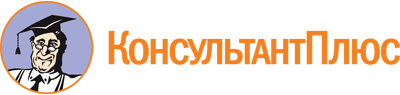 Приказ Минобрнауки России от 12.05.2014 N 492
(ред. от 13.07.2021)
"Об утверждении федерального государственного образовательного стандарта среднего профессионального образования по специальности 21.02.11 Геофизические методы поисков и разведки месторождений полезных ископаемых"
(Зарегистрировано в Минюсте России 17.07.2014 N 33126)Документ предоставлен КонсультантПлюс

www.consultant.ru

Дата сохранения: 16.12.2022
 Список изменяющих документов(в ред. Приказа Минпросвещения России от 13.07.2021 N 450)Список изменяющих документов(в ред. Приказа Минпросвещения России от 13.07.2021 N 450)Уровень образования, необходимый для приема на обучение по ППССЗНаименование квалификации базовой подготовкиСрок получения СПО по ППССЗ базовой подготовки в очной форме обучения <1>среднее общее образованиеТехник-геофизик2 года 10 месяцевосновное общее образованиеТехник-геофизик3 года 10 месяцев <2>Уровень образования, необходимый для приема на обучение по ППССЗНаименование квалификации углубленной подготовкиСрок получения СПО по ППССЗ углубленной подготовки в очной форме обучения <1>среднее общее образованиеСпециалист-геофизик3 года 10 месяцевосновное общее образованиеСпециалист-геофизик4 года 10 месяцев <2>ИндексНаименование учебных циклов, разделов, модулей, требования к знаниям, умениям, практическому опытуВсего максимальной учебной нагрузки обучающегося(час./нед.)В том числе часов обязательных учебных занятийИндекс и наименование дисциплин, междисциплинарных курсов (МДК)Коды формируемых компетенцийОбязательная часть учебных циклов ППССЗ31862124ОГСЭ.00Общий гуманитарный и социально-экономический учебный цикл648432ОГСЭ.00В результате изучения обязательной части учебного цикла обучающийся должен:уметь:ориентироваться в наиболее общих философских проблемах бытия, познания, ценностей, свободы и смысла жизни как основах формирования культуры гражданина и будущего специалиста;знать:основные категории и понятия философии;роль философии в жизни человека и общества;основы философского учения о бытии;сущность процесса познания;основы научной, философской и религиозной картин мира;об условиях формирования личности, свободе и ответственности за сохранение жизни, культуры, окружающей среды;о социальных и этических проблемах, связанных с развитием и использованием достижений науки, техники и технологий48ОГСЭ.01. Основы философииОК 1 - 9ОГСЭ.00уметь:ориентироваться в современной экономической, политической и культурной ситуации в России и мире;выявлять взаимосвязь российских, региональных, мировых социально-экономических, политических и культурных проблем;знать:основные направления развития ключевых регионов мира на рубеже веков (XX и XXI вв.);сущность и причины локальных, региональных, межгосударственных конфликтов в конце XX - начале XXI вв.;основные процессы (интеграционные, поликультурные, миграционные и иные) политического и экономического развития ведущих государств и регионов мира;назначение ООН, НАТО, ЕС и других организаций и основные направления их деятельности;о роли науки, культуры и религии в сохранении и укреплении национальных и государственных традиций;содержание и назначение важнейших нормативных правовых актов мирового и регионального значения48ОГСЭ.02. ИсторияОК 1 - 9ОГСЭ.00уметь:общаться (устно и письменно) на иностранном языке на профессиональные и повседневные темы;переводить (со словарем) иностранные тексты профессиональной направленности;самостоятельно совершенствовать устную и письменную речь, пополнять словарный запас;знать:лексический (1200 - 1400 лексических единиц) и грамматический минимум, необходимый для чтения и перевода (со словарем) иностранных текстов профессиональной направленности168ОГСЭ.03. Иностранный языкОК 1 - 9ОГСЭ.00уметь:использовать физкультурно-оздоровительную деятельность для укрепления здоровья, достижения жизненных и профессиональных целей;знать:о роли физической культуры в общекультурном, профессиональном и социальном развитии человека;основы здорового образа жизни336168ОГСЭ.04. Физическая культураОК 2, 3, 6ЕН.00Математический и общий естественнонаучный учебный цикл14496ЕН.00В результате изучения обязательной части учебного цикла обучающийся должен:уметь:решать прикладные задачи в области профессиональной деятельности;знать:значение математики в профессиональной деятельности и при освоении ППССЗ;основные математические методы решения прикладных задач в области профессиональной деятельности;основные понятия и методы математического анализа, линейной алгебры, теории комплексных чисел, теории вероятностей и математической статистики;основы интегрального и дифференциального исчисленияЕН.01. МатематикаОК 1 - 9ПК 1.2, 1.3,2.1, 2.2,3.1, 3.3ЕН.00уметь:анализировать и прогнозировать экологические последствия различных видов производственной деятельности;анализировать причины возникновения экологических аварий и катастроф;выбирать методы, технологии и аппараты утилизации газовых выбросов, стоков, твердых отходов;определять экологическую пригодность выпускаемой продукции;оценивать состояние экологии окружающей среды на производственном объекте;знать:виды и классификацию природных ресурсов, условия устойчивого состояния экосистем;задачи охраны окружающей среды, природоресурсный потенциал и охраняемые природные территории Российской Федерации;основные источники и масштабы образования отходов производства;основные источники техногенного воздействия на окружающую среду, способы предотвращения и улавливания выбросов, методы очистки промышленных сточных вод, принципы работы аппаратов обезвреживания и очистки газовых выбросов и стоков производств;правовые основы, правила и нормы природопользования и экологической безопасности;принципы и методы рационального природопользования, мониторинга окружающей среды, экологического контроля и экологического регулирования;принципы и правила международного сотрудничества в области природопользования и охраны окружающей средыЕН.02. Экологические основы природопользованияОК 1 - 9ПК 1.1 - 1.3,2.1 - 2.3,3.1, 3.4П.00Профессиональный учебный цикл23941596ОП.00Общепрофессиональные дисциплины768512ОП.00В результате изучения обязательной части профессионального учебного цикла обучающийся по общепрофессиональным дисциплинам должен:уметь:пользоваться чертежными материалами, принадлежностями и инструментами топографического черчения;читать и анализировать гидрогеологические и инженерно-геологические карты;составлять топографические, гидрогеологические и инженерно-геологические карты и разрезы;дешифрировать аэрофотоматериалы и космофотоматериалы;знать:картографические шрифты;назначение, масштабы и типы аэрофотоснимков и космофотоснимков;содержание, назначение, масштабы и типы геологических карт и требования к их оформлению;правила и приемы выполнения графических работ геологической и геодезической документации;условные знаки топографических планов и геологической графики;формы залегания горных пород в земной коре и способы их изображения на геологических картахОП.01. Топографическое черчениеОК 1 - 9ПК 1.1, 1.2,2.1 - 2.3ОП.00уметь:подбирать устройства электронной техники, электрические приборы и оборудование с определенными параметрами и характеристиками;правильно эксплуатировать электрооборудование и механизмы передачи движения технологических машин и аппаратов;рассчитывать параметры электрических, магнитных цепей;снимать показания и пользоваться электроизмерительными приборами и приспособлениями;собирать электрические схемы;читать принципиальные, электрические и монтажные схемы;знать:классификацию электронных приборов, их устройство и область применения;методы расчета и измерения основных параметров электрических, магнитных цепей;основные законы электротехники;основные правила эксплуатации электрооборудования и методы измерения электрических величин;основы теории электрических машин, принцип работы типовых электрических устройств;основы физических процессов в проводниках, полупроводниках и диэлектриках;параметры электрических схем и единицы их измерения;принципы выбора электрических и электронных устройств и приборов;принципы действия, устройство, основные характеристики электротехнических и электронных устройств и приборов;свойства проводников, полупроводников, электроизоляционных, магнитных материалов;способы получения, передачи и использования электрической энергии;устройство, принцип действия и основные характеристики электротехнических приборов;характеристики и параметры электрических и магнитных полейОП.02. Электротехника и электроникаОК 1 - 9ПК 1.2, 1.3,2.1 - 2.3ОП.00уметь:использовать в профессиональной деятельности документацию систем качества;оформлять технологическую и техническую документацию в соответствии с действующими нормативными правовыми актами;приводить несистемные величины измерений в соответствие с действующими стандартами и международной системой единиц СИ;применять нормативные правовые акты к основным видам продукции (услуг) и процессов;знать:задачи стандартизации, ее экономическую эффективность;основные положения систем (комплексов) общетехнических и организационно-методических стандартов;основные понятия и определения метрологии, стандартизации и документации систем качества;терминологию и единицы измерения величин в соответствии с действующими стандартами и международной системой единиц СИ;формы подтверждения соответствияОП.03. Метрология и стандартизацияОК 1 - 9ПК 1.2, 1.3,2.1 - 2.3,3.2ОП.00уметь:вести полевые наблюдения и документацию геологических объектов, работать с горным компасом, описывать образцы горных пород, определять происхождение форм рельефа и отложений в различных породах по структуре обломков;читать и составлять по картам схематические геологические разрезы и стратиграфические колонки;определять по геологическим, геоморфологическим, физико-графическим картам формы и элементы форм рельефа, относительный возраст пород;определять физические свойства минералов, структуру и текстуру горных пород;определять формы залегания горных пород и виды разрывных нарушений;определять физические свойства и геофизические поля;классифицировать континентальные отложения по типам;обобщать фациально-генетические признаки;определять элементы геологического строения месторождения;выделять промышленные типы месторождений полезных ископаемых;определять величину водопритоков в горные выработки и к различным водозаборным сооружениям;знать:физические свойства и характеристику оболочек Земли, вещественный состав земной коры, общие закономерности строения и истории развития земной коры и размещения в ней полезных ископаемых;классификацию и свойства тектонических движений;генетические типы, возраст и соотношение с формами рельефа четвертичных отложений;эндогенные и экзогенные геологические процессы;геологическую и техногенную деятельность человека;строение подземной гидросферы;структуру и текстуру горных пород;физико-химические свойства горных пород;основы геологии нефти и газа;физические свойства и геофизические поля;особенности гидрогеологических и инженерно-геологических условий месторождений полезных ископаемых;основные минералы и горные породы;основные типы месторождений полезных ископаемых;основы гидрогеологии:круговорот воды в природе; происхождение подземных вод, физические свойства подземных вод; газовый и бактериальный состав подземных вод; зоны аэрации; грунтовые и артезианские воды; подземные воды в трещиноватых и закарстоватых породах; подземные воды в области развития многолетних мерзлых пород; минеральные, промышленные и термальные воды; условия обводненности месторождений полезных ископаемых; основы динамики подземных вод;основы инженерной геологии: горные породы как группы и их физико-механические свойства;основы поисков и разведки месторождений полезных ископаемых;основы фациального анализа;способы и средства изучения и съемки объектов горного производства;методы геоморфологических исследований и методы изучения стратиграфического расчленения; методы определения возраста геологических тел и восстановления геологических событий прошлогоОП.04. ГеологияОК 1 - 9ПК 1.2, 1.3,2.1 - 2.3,3.2, 3.4ОП.00уметь:распознавать горные породы по условиям образования;определять по диагностическим признакам вещественный состав, структуру, текстуру главных породообразующих минералов и горных пород;определять горючие полезные ископаемые;определять и описывать вещественный состав полезных ископаемых;определять форму рудных тел и условия их образования;определять физические свойства и морфологию минералов;определять простые формы кристаллов;описывать горные породы и давать им полевое определение;описывать месторождения полезных ископаемых;составлять документацию результатов горных выработок;составлять и анализировать карты;знать:свойства кристаллического вещества, основы его строения и методы исследования;диагностические признаки основных минералов и горных пород;классификацию минералов и горных пород;условия образования и закономерности размещения месторождений полезных ископаемых различных генетических типов;химический состав, физические свойства, происхождение и методы исследования минералов;особенности минерально-сырьевой базы России;область применения рудных, нерудных и горючих полезных ископаемых;современные проблемы минералогии и петрографииОП.05. Полезные ископаемые, минералогия и петрографияОК 1 - 9ПК 1.1, 1.2,2.1 - 2.3ОП.00уметь:выполнять расчеты с использованием прикладных компьютерных программ;использовать сеть Интернет и ее возможности для организации оперативного обмена информацией;использовать технологии сбора, размещения, хранения, накопления, преобразования и передачи данных в профессионально ориентированных информационных системах;обрабатывать и анализировать информацию с применением программных средств и вычислительной техники;получать информацию в локальных и глобальных компьютерных сетях;применять графические редакторы для создания и редактирования изображений;применять компьютерные программы для поиска информации, составления и оформления документови презентаций;знать:базовые системные программные продукты и пакеты прикладных программ (текстовые редакторы, электронные таблицы, системы управления базами данных, графические редакторы, информационно-поисковые системы);методы и средства сбора, обработки, хранения, передачи и накопления информации;общий состав и структуру персональных электронно-вычислительных машин (далее - ЭВМ) и вычислительных систем;основные методы и приемы обеспечения информационной безопасности;основные положения и принципы автоматизированной обработки и передачи информации;основные принципы, методы и свойства информационных и телекоммуникационных технологий в профессиональной деятельностиОП.06. Информационные технологии в профессиональной деятельностиОК 1 - 9ПК 1.1 - 1.3,2.1 - 2.3,3.3ОП.00уметь:находить и использовать необходимую экономическую информацию;определять организационно-правовые формы организаций;определять состав материальных, трудовых и финансовых ресурсов организации;оформлять первичные документы по учету рабочего времени, выработки, заработной платы, простоев;рассчитывать основные технико-экономические показатели деятельности подразделения(организации);ОП.07. Основы экономикиОК 1 - 9ПК 1.2, 1.3,2.1 - 2.3,3.1 - 3.4знать:действующие законы и иные нормативные правовые акты, регулирующие производственно-хозяйственную деятельность;основные технико-экономические показатели деятельности организации;методики расчета основных технико-экономических показателей деятельности организации;методы управления основными и оборотными средствами и оценки эффективности их использования;механизмы ценообразования на продукцию (услуги), формы оплаты труда в современных условиях;основные принципы построения экономической системы организации;основы маркетинговой деятельности, менеджмента и принципы делового общения;основы организации работы коллектива исполнителей;основы планирования, финансирования и кредитования организации;особенности менеджмента в области профессиональной деятельности;общую производственную и организационную структуру организации;современное состояние и перспективы развития отрасли, организацию хозяйствующих субъектов в рыночной экономике;состав материальных, трудовых и финансовых ресурсов организации, показатели их эффективного использования;способы экономии ресурсов, основные энерго- и материалосберегающие технологии;формы организации и оплаты трудауметь:анализировать и оценивать результаты и последствия деятельности (бездействия) с правовой точки зрения;защищать свои права в соответствии с гражданским, гражданско-процессуальным и трудовым законодательством;использовать нормативные правовые акты, регламентирующие профессиональную деятельность;знать:виды административных правонарушений и административной ответственности;классификацию, основные виды и правила составления нормативных документов;механизмы защиты нарушенных прав и судебный порядок разрешения споров;организационно-правовые формы юридических лиц;основные положения Конституции Российской Федерации, действующие законы и иные нормативные правовые акты, регулирующие правоотношения в процессе профессиональной (трудовой) деятельности;нормы дисциплинарной и материальной ответственности работника;понятие правового регулирования в сфере профессиональной деятельности;порядок заключения трудового договора и основания для его прекращения;права и обязанности работников в сфере профессиональной деятельности;права и свободы человека и гражданина, механизмы их реализации;правовое положение субъектов предпринимательской деятельности;роль государственного регулирования в обеспечении занятости населенияОП.08. Правовые основы профессиональной деятельностиОК 1 - 9ПК 2.1 - 2.3,3.1 - 3.4уметь:вести документацию установленного образца по охране труда, соблюдать сроки ее заполнения и условия хранения;использовать экобиозащитную и противопожарную технику, средства коллективной и индивидуальной защиты;определять и проводить анализ опасных и вредных факторов в сфере профессиональной деятельности;оценивать состояние техники безопасности на производственном объекте;применять безопасные приемы труда на территории организации и в производственных помещениях;проводить аттестацию рабочих мест по условиям труда, оценку условий труда и травмобезопасности;инструктировать подчиненных работников (персонал) по вопросам техники безопасности;соблюдать правила безопасности труда, производственной санитарии и пожарной безопасности;знать:законодательство в области охраны труда;нормативные правовые акты по охране труда и здоровья, основы профгигиены, профсанитарии и пожаробезопасности;правила и нормы охраны труда, техники безопасности, личной и производственной санитарии и противопожарной защиты;правовые и организационные основы охраны труда в организации, систему мер по безопасной эксплуатации опасных производственных объектов и снижению вредного воздействия на окружающую среду, профилактические мероприятия по технике безопасности и производственной санитарии;возможные опасные и вредные факторы и средства защиты;действие токсичных веществ на организм человека;категорирование производств по взрыво- и пожароопасности;меры предупреждения пожаров и взрывов;общие требования безопасности на территории организации и в производственных помещениях;основные причины возникновения пожаров и взрывов;особенности обеспечения безопасных условий труда на производстве;порядок хранения и использования средств коллективной и индивидуальной защиты;предельно допустимые концентрации (далее - ПДК) и индивидуальные средства защиты;права и обязанности работников в области охраны труда;виды и правила проведения инструктажей по охране труда;правила безопасной эксплуатации установок и аппаратов;возможные последствия несоблюдения технологических процессов и производственных инструкций подчиненными работниками (персоналом), фактические или потенциальные последствия собственной деятельности (или бездействия) и их влияние на уровень безопасности труда;принципы прогнозирования развития событий и оценки последствий при техногенных чрезвычайных ситуациях и стихийных явлениях;средства и методы повышения безопасности технических средств и технологических процессовОП.09. Охрана трудаОК 1 - 9ПК 1.2, 1.3,2.1 - 2.3, 3.4уметь:организовывать и проводить мероприятия по защите работающих и населения от негативных воздействий чрезвычайных ситуаций;предпринимать профилактические меры для снижения уровня опасностей различного вида и их последствий в профессиональной деятельности и быту;использовать средства индивидуальной и коллективной защиты от оружия массового поражения;применять первичные средства пожаротушения;ориентироваться в перечне военно-учетных специальностей и самостоятельно определять среди них родственные полученной специальности;применять профессиональные знания в ходе исполнения обязанностей военной службы на воинских должностях в соответствии с полученной специальностью;владеть способами бесконфликтного общения и саморегуляции в повседневной деятельности и экстремальных условиях военной службы;оказывать первую помощь пострадавшим;знать:принципы обеспечения устойчивости объектов экономики, прогнозирования развития событий и оценки последствий при техногенных чрезвычайных ситуациях и стихийных явлениях, в том числе в условиях противодействия терроризму как серьезной угрозе национальной безопасности России;основные виды потенциальных опасностей и их последствия в профессиональной деятельности и быту, принципы снижения вероятности их реализации;основы военной службы и обороны государства;задачи и основные мероприятия гражданской обороны; способы защиты населения от оружия массового поражения;меры пожарной безопасности и правила безопасного поведения при пожарах;организацию и порядок призыва граждан на военную службу и поступления на нее в добровольном порядке;основные виды вооружения, военной техники и специального снаряжения, состоящих на вооружении (оснащении) воинских подразделений, в которых имеются военно-учетные специальности, родственные специальностям СПО;область применения получаемых профессиональных знаний при исполнении обязанностей военной службы;порядок и правила оказания первой помощи пострадавшим68ОП.10. Безопасность жизнедеятельностиОК 1 - 9ПК 1.1 - 1.3,2.1 - 2.3,3.1 - 3.4ПМ.00Профессиональные модули16261084ПМ.01Обслуживание оборудования и установок поисков и разведки месторождений полезных ископаемыхВ результате изучения профессионального модуля обучающийся должен:иметь практический опыт:выполнения полевых и простейших маркшейдерских работ;работы с приборами бурения;оформления графических приложений в соответствии с инструктивными требованиями;определения оптимального метода геофизических исследований;подготовки геофизической аппаратуры, контрольно-измерительных приборов и оборудования;монтажа (комплектации) установок для проведения геофизических работ;уметь:вычерчивать планы, схемы, карты;определять и описывать вещественный состав полезных ископаемых;пользоваться приборами и инструментом для выполнения геодезических и маркшейдерских работ;распознавать горные породы и подземные воды по условиям их образования и диагностическим признакам;выбирать способы бурения в зависимости от природы горных пород;читать геологические и топографические карты;описывать характерные формы рельефа;определять основные формы и элементы залегания горных пород и изображать их на геологических картах;подбирать геофизическую аппаратуру и контрольно-измерительные приборы по выбранному методу геофизических исследований;проверять работоспособность аппаратуры и приборов и присоединять их к установкам;регулировать и настраивать аппараты и приборы на прием соответствующего сигнала;производить прием сигнала;выполнять определенные расчеты по моделированию установки и сигналов;определять чувствительность установки и качества сигнала;знать:действующие стандарты на карты, планы и схемы;формы залегания горных пород и виды разрывных нарушений;состав и технологию геодезических и маркшейдерских работ;основы горного дела и буровзрывных работ;назначение и основные виды геологического картографирования;виды и сущность топографических съемок и содержание маркшейдерского дела;геометрию недр;условия образования и закономерности размещения месторождений полезных ископаемых;минералогический состав горных пород и подземных вод;физико-механические свойства пород, влияющие на процесс бурения;признаки залегания полезных ископаемых, его изображение на картах;виды электрических сигналов и их основные характеристики;принципы преобразования электрических сигналов в цифровые;устройство и характеристики радиоприемных и радиопередающих устройств;способы измерений аппаратурой и приборами;назначение, устройство, принцип действия и область применения геофизической аппаратуры и контрольно-измерительных приборов геофизических исследований;схемы геофизических установок;порядок, способы сборки (демонтажа) геофизических установок;технологию электро- и радиомонтажных работ;технологию и правила наладки, регулирования, получения сигналов;методы настройки аппаратуры на конкретный сигнал;электромагнитные свойства горных пород;правила обслуживания аппаратуры, приборов и установок;источники тока электрических и электромагнитных полей;основные правила безопасной работы с источниками электропитания;физические основы и геолого-геофизические предпосылки применения методов поисков и разведки;сейсмические свойства горных пород;волны, используемые в сейсморазведке;назначение источников возбуждения сейсмических колебаний;способы возбуждения электромагнитных полей;связь магнитных аномалий с геологическим строением;радиоактивность горных пород, руд и подземных водМДК.01.01. Аппаратура геофизических методов поисков и разведки месторождений полезных ископаемыхОК 1 - 9ПК 1.1 - 1.3ПМ.02Проведение поисково-разведочных работВ результате изучения профессионального модуля обучающийся должен:иметь практический опыт:выполнения геофизических исследований;определения аппаратов приборов, вызывающих уменьшение качества сигнала и увеличение уровня помех;обобщения результатов и подготовки конечных материалов геофизических исследований;уметь:производить измерения и вести полевую документацию;выбирать оптимальные параметры управляющих сигналов;выявлять аппараты и приборы при ослаблении сигналов и увеличения уровня помех;производить мелкий ремонт геофизического оборудования;оценивать параметры и природу месторождения полезных ископаемых;наносить результаты исследований на геологические и геофизические карты;осуществлять обработку и качественную интерпретацию результатов исследований;определять магнитную восприимчивость и остаточную намагниченность образцов;строить карты и графики магнитных аномалий;проводить работу методами электрозондирования, профилирования и методом заряда;выбирать величины взрывчатых веществ и глубину погружения заряда;обрабатывать первичные вступления на сейсмограммах по методам отраженных и преломленных волн и строить голограммы;измерять радиоактивности горных пород и руд;определять результаты гамма-спектральной и эманационной съемки;устанавливать и разворачивать каротажную станцию для проведения геофизических исследований скважин;проводить исследования скважин с помощью пластов, грунтоносов, керносборников;выбирать комплексированный метод исследований по конкретному заданию на рудных и других месторождениях полезных ископаемых;соблюдать правила охраны труда, окружающей среды и техники безопасности при геофизических исследованиях;знать:методику и технику проведения геофизических работ;качественные характеристики сигналов конкретного ископаемого;содержание и последовательность камеральной обработки полевых материалов;геологические задачи, решаемые геофизическими методами исследований;методику и технику возбуждения упругих колебаний и приема сейсмических волн;систему наблюдений в методах отраженных и преломленных волн;методику и технику скважинных геофизических исследований;методику проведения электрорадиоразведки методами постоянного электрического тока полей физико-химического происхождения, низкочастотного электромагнитного и высокочастотного электромагнитного полей;методику расчета экспозиционной дозы излучения;методику и технику проведения гамма-спектрической и эманационной съемок;ядерно-геофизические методы анализа проб;принципы комплексирования геофизических методов исследований горных полезных ископаемых и решения гидрогеологических, инженерно-геологических и археологических задач;принципы работы геофизических приборов и оборудования при геофизических исследованиях скважин;генезис месторождения руд;методику и технику геофизических методов рудной геофизики;основные положения безопасности труда при геофизических исследованияхМДК.02.01. Технология поисково-разведочных работОК 1 - 9ПК 2.1 - 2.3ПМ.03Управление персоналом структурного подразделенияВ результате изучения профессионального модуля обучающийся должен:иметь практический опыт:организации работы структурного подразделения для реализации производственной деятельности;анализа и оценки качества и экономической эффективности работ, выполняемых структурным подразделением;уметь:планировать работу структурного подразделения;организовывать работу персонала;обеспечивать выполнение производственных заданий;составлять и оформлять техническую и отчетную документацию с применением информационно-компьютерных технологий;осуществлять контроль технологического процесса на производственном участке;контролировать соблюдение техники безопасности на производственном участке;знать:законы и иные нормативные правовые акты, регулирующие производственно-хозяйственную деятельность структурного подразделения;содержание основных документов, определяющих порядок монтажа (демонтажа) приборных установок;систему технологической подготовки производства;основы теории принятия управленческих решений;порядок оформления технической и технологической документации;правила техники безопасности, приемы безопасного труда при выполнении производственных работ;цели и задачи управления организациями различных организационно-правовых форм; функции менеджмента; внутреннюю и внешнюю среду организации; основы теории принятия решений;стратегический менеджмент; систему мотивации труда; управление рисками; управление конфликтами; психологию менеджмента; этику делового общения;информационные технологии в сфере управления производством; особенности менеджмента в области профессиональной деятельностиМДК.03.01. Основы организации и управления на производственном участкеОК 1 - 9ПК 3.1 - 3.4ПМ.04Выполнение работ по одной или нескольким профессиям рабочих, должностям служащихВариативная часть учебных циклов ППССЗ (определяется образовательной организацией самостоятельно)1350900Всего часов обучения по учебным циклам ППССЗ45363024УП.00Учебная практика25 нед.900ОК 1 - 9ПК 1.1 - 1.3,2.1 - 2.3,3 3.1 - 3.4ПП.00Производственная практика (по профилю специальности)25 нед.900ОК 1 - 9ПК 1.1 - 1.3,2.1 - 2.3,3 3.1 - 3.4ПДП.00Производственная практика (преддипломная)4 нед.ПА.00Промежуточная аттестация5 нед.ГИА.00Государственная итоговая аттестация6 нед.ГИА.01Подготовка выпускной квалификационной работы4 нед.ГИА.02Защита выпускной квалификационной работы2 нед.Обучение по учебным циклам84 нед.Учебная практика25 нед.Производственная практика (по профилю специальности)25 нед.Производственная практика (преддипломная)4 нед.Промежуточная аттестация5 нед.Государственная итоговая аттестация6 нед.Каникулы23 нед.Итого147 нед.ИндексНаименование учебных циклов, разделов, модулей, требования к знаниям, умениям, практическому опытуВсего максимальной учебной нагрузки обучающегося(час./нед.)В том числе часов обязательных учебных занятийИндекс и наименование дисциплин, междисциплинарных курсов (МДК)Коды формируемых компетенцийОбязательная часть учебных циклов ППССЗ44822988ОГСЭ.00Общий гуманитарный и социально-экономический учебный цикл930620ОГСЭ.00В результате изучения обязательной части учебного цикла обучающийся должен:уметь:ориентироваться в наиболее общих философских проблемах бытия, познания, ценностей, свободы и смысла жизни как основах формирования культуры гражданина и будущего специалиста;знать:основные категории и понятия философии;роль философии в жизни человека и общества;основы философского учения о бытии;сущность процесса познания;основы научной, философской и религиозной картин мира;об условиях формирования личности, свободе и ответственности за сохранение жизни, культуры, окружающей среды;о социальных и этических проблемах, связанных с развитием и использованием достижений науки, техники и технологий48ОГСЭ.01. Основы философииОК 1 - 9ОГСЭ.00уметь:ориентироваться в современной экономической, политической и культурной ситуации в России и мире;выявлять взаимосвязь российских, региональных, мировых социально-экономических, политических и культурных проблем;знать:основные направления развития ключевых регионов мира на рубеже веков (XX и XXI вв.);сущность и причины локальных, региональных, межгосударственных конфликтов в конце XX - начале XXI вв.;основные процессы (интеграционные, поликультурные, миграционные и иные) политического и экономического развития ведущих государств и регионов мира;назначение ООН, НАТО, ЕС и других организаций и основные направления их деятельности;о роли науки, культуры и религии в сохранении и укреплении национальных и государственных традиций;содержание и назначение важнейших нормативных правовых актов мирового и регионального значения48ОГСЭ.02. ИсторияОК 1 - 9ОГСЭ.00уметь:применять техники и приемы эффективного общения в профессиональной деятельности;использовать приемы саморегуляции поведения в процессе межличностного общения;знать:взаимосвязь общения и деятельности;цели, функции, виды и уровни общения;роли и ролевые ожидания в общении;виды социальных взаимодействий;механизмы взаимопонимания в общении;техники и приемы общения, правила слушания, ведения беседы, убеждения;этические принципы общения;источники, причины, виды и способы разрешения конфликтов48ОГСЭ.03. Психология общенияОК 1 - 9ПК 1.1 - 1.3,2.1 - 2.3,3.1 - 3.4,4.1 - 4.3ОГСЭ.00уметь:общаться (устно и письменно) на иностранном языке на профессиональные и повседневные темы;переводить (со словарем) иностранные тексты профессиональной направленности;самостоятельно совершенствовать устную и письменную речь, пополнять словарный запас;знать:лексический (1200 - 1400 лексических единиц) и грамматический минимум, необходимый для чтения и перевода (со словарем) иностранных текстов профессиональной направленности238ОГСЭ.04. Иностранный языкОК 1 - 9ОГСЭ.00уметь:использовать физкультурно-оздоровительную деятельность для укрепления здоровья, достижения жизненных и профессиональных целей;знать:о роли физической культуры в общекультурном, профессиональном и социальном развитии человека;основы здорового образа жизни476238ОГСЭ.05. Физическая культураОК 2, 3, 6ЕН.00Математический и общий естественнонаучный учебный цикл14496ЕН.00В результате изучения обязательной части учебного цикла обучающийся должен:уметь:решать прикладные задачи в области профессиональной деятельности;знать:значение математики в профессиональной деятельности и при освоении ППССЗ;основные математические методы решения прикладных задач в области профессиональной деятельности;основные понятия и методы математического анализа, линейной алгебры, теории комплексных чисел, теории вероятностей и математической статистики;основы интегрального и дифференциального исчисленияЕН.01. МатематикаОК 1 - 9ПК 1.2, 1.3,2.1 - 2.3,3.1 - 3.3,4.1 - 4.3ЕН.00уметь:анализировать и прогнозировать экологические последствия различных видов производственной деятельности;анализировать причины возникновения экологических аварий и катастроф;выбирать методы, технологии и аппараты утилизации газовых выбросов, стоков, твердых отходов;определить экологическую пригодность выпускаемой продукции;оценивать состояние экологии окружающей среды на производственном объекте;знать:виды и классификацию природных ресурсов, условия устойчивого состояния экосистем;задачи охраны окружающей среды, природоресурсный потенциал и охраняемые природные территории Российской Федерации;основные источники и масштабы образования отходов производства;основные источники техногенного воздействия на окружающую среду, способы предотвращения и улавливания выбросов, методы очистки промышленных сточных вод, принципы работы аппаратов обезвреживания и очистки газовых выбросов и стоков производств;правовые основы, правила и нормы природопользования и экологической безопасности;принципы и методы рационального природопользования, мониторинга окружающей среды, экологического контроля и экологического регулирования;принципы и правила международного сотрудничества в области природопользования и охраны окружающей средыЕН.02. Экологические основы природопользованияОК 1 - 9ПК 1.1 - 1.3,2.1 - 2.3,3.1 - 3.4,4.1 - 4.3П.00Профессиональный учебный цикл34082272ОП.00Общепрофессиональные дисциплины768512ОП.00В результате изучения обязательной части профессионального учебного цикла обучающийся по общепрофессиональным дисциплинам должен:уметь:пользоваться чертежными материалами, принадлежностями и инструментами топографического черчения;читать и анализировать гидрогеологические и инженерно-геологические карты;составлять топографические, гидрогеологические и инженерно-геологические карты и разрезы;дешифрировать аэрофотоматериалы и космофотоматериалы;знать:картографические шрифты;назначение, масштабы и типы аэрофотоснимков и космофотоснимков;содержание, назначение, масштабы и типы геологических карт и требования к их оформлению;правила и приемы выполнения графических работ геологической и геодезической документации;условные знаки топографических планов и геологической графики;формы залегания горных пород в земной коре и способы их изображения на геологических картахОП.01 Топографическое черчениеОК 1 - 9ПК 1.1, 1.2,2.1 - 2.3,4.1, 4.2ОП.00уметь:подбирать устройства электронной техники, электрические приборы и оборудование с определенными параметрами и характеристиками;правильно эксплуатировать электрооборудование и механизмы передачи движения технологических машин и аппаратов;рассчитывать параметры электрических, магнитных цепей;снимать показания электроизмерительных проборов и приспособлений и пользоваться ими;собирать электрические схемы;читать принципиальные, электрические и монтажные схемы;знать:классификацию электронных приборов, их устройство и область применения;методы расчета и измерения основных параметров электрических, магнитных цепей;основные законы электротехники;основные правила эксплуатации электрооборудования и методы измерения электрических величин;основы теории электрических машин, принцип работы типовых электрических устройств;основы физических процессов в проводниках, полупроводниках и диэлектриках;параметры электрических схем и единицы их измерения;принципы выбора электрических и электронных устройств и приборов;принципы действия, устройство, основные характеристики электротехнических и электронных устройств и приборов;свойства проводников, полупроводников, электроизоляционных, магнитных материалов;способы получения, передачи и использования электрической энергии;устройство, принцип действия и основные характеристики электротехнических приборов;характеристики и параметры электрических и магнитных полейОП.02. Электротехника и электроникаОК 1 - 9ПК 1.2, 1.3, 2.1 - 2.3,4.2, 4.3ОП.00уметь:использовать в профессиональной деятельности документацию систем качества;оформлять технологическую и техническую документацию в соответствии с действующими нормативными правовыми актами;приводить несистемные величины измерений в соответствие с действующими стандартами и международной системой единиц СИ;применять требования нормативных документов к основным видам продукции (услуг) и процессов;знать:задачи стандартизации, ее экономическую эффективность;основные положения и систем (комплексов) общетехнических и организационно-методических стандартов;основные понятия и определения метрологии, стандартизации и документации систем качества;терминологию и единицы измерения величин в соответствии с действующими стандартами и международной системой единиц СИ;формы подтверждения соответствияОП.03. Метрология и стандартизацияОК 1 - 9ПК 1.2, 1.3,2.1, 2.3,3.2, 3.3,4.1 - 4.3ОП.00уметь:вести полевые наблюдения и документацию геологических объектов, работать с горным компасом, описывать образцы горных пород, определять происхождение форм рельефа и отложений в различных породах по структуре обломков;читать и составлять по картам схематические геологические разрезы и стратиграфические колонки;определять по геологическим, геоморфологическим, физико-графическим картам формы и элементы форм рельефа, относительный возраст пород;определять физические свойства минералов, структуру и текстуру горных пород;определять формы залегания горных пород и виды разрывных нарушений;определять физические свойства и геофизические поля;классифицировать континентальные отложения по типам;обобщать фациально-генетические признаки;определять элементы геологического строения месторождения;выделять промышленные типы месторождений полезных ископаемых;определять величину водопритоков в горные выработки и к различным водозаборным сооружениям;знать:физические свойства и характеристику оболочек Земли, вещественный состав земной коры, общие закономерности строения и истории развития земной коры и размещения в ней полезных ископаемых;классификацию и свойства тектонических движений;генетические типы, возраст и соотношение с формами рельефа четвертичных отложений;эндогенные и экзогенные геологические процессы;геологическую и техногенную деятельность человека;строение подземной гидросферы;структуру и текстуру горных пород;физико-химические свойства горных пород;основы геологии нефти и газа;физические свойства и геофизические поля;особенности гидрогеологических и инженерно-геологических условий месторождений полезных ископаемых;основные минералы и горные породы;основные типы месторождений полезных ископаемых;основы гидрогеологии:круговорот воды в природе;происхождение подземных вод;физические свойства подземных вод;газовый и бактериальный состав подземных вод;воды зоны аэрации;грунтовые и артезианские воды;подземные воды в трещиноватых и закарстоватых породах;подземные воды в области развития многолетнемерзлых пород;минеральные, промышленные и термальные воды;условия обводненности месторождений полезных ископаемых;основы динамики подземных вод;основы инженерной геологии:горные породы как группы и их физико-механические свойства;основы поисков и разведки месторождений полезных ископаемых;основы фациального анализа;способы и средства изучения и съемки объектов горного производства;методы геоморфологических исследований и методы изучения стратиграфического расчленения;методы определения возраста геологических тел и восстановления геологических событий прошлогоОП.04. ГеологияОК 1 - 9ПК 1.1 - 1.3,2.1 - 2.3,3.1 - 3.4,4.1 - 4.3ОП.00уметь:распознавать горные породы по условиям образования;определять по диагностическим признакам вещественный состав, структуру, текстуру главных породообразующих минералов и горных пород;определять горючие полезные ископаемые;определять и описывать вещественный состав полезных ископаемых;определять форму рудных тел и условия их образования;определять физические свойства и морфологию минералов;определять простые формы кристаллов;описывать горные породы и давать им полевое определение;описывать месторождения полезных ископаемых;составлять документацию результатов горных выработок;составлять и анализировать карты полезных ископаемых;знать:свойства кристаллического вещества, основы его строения и методы исследования;диагностические признаки основных минералов и горных пород;классификацию минералов и горных пород;условия образования и закономерности размещения месторождений полезных ископаемых различных генетических типов;химический состав, физические свойства, происхождение и методы исследования минералов;особенности минерально-сырьевой базы России;область применения рудных, нерудных и горючих полезных ископаемых;современные проблемы минералогии и петрографииОП.05. Полезные ископаемые, минералогия и петрографияОК 1 - 9ПК 1.1, 1.2,2.1 - 2.3,4.1 - 4.3ОП.00уметь:выполнять расчеты с использованием прикладных компьютерных программ;использовать сеть Интернет и ее возможности для организации оперативного обмена информацией;использовать технологии сбора, размещения, хранения, накопления, преобразования и передачи данных в профессионально ориентированных информационных системах;обрабатывать и анализировать информацию с применением программных средств и вычислительной техники;получать информацию в локальных и глобальных компьютерных сетях;применять графические редакторы для создания и редактирования изображений;применять компьютерные программы для поиска информации, составления и оформления документов и презентаций;знать:базовые системные программные продукты и пакеты прикладных программ (текстовые редакторы, электронные таблицы, системы управления базами данных, графические редакторы, информационно-поисковые системы);методы и средства сбора, обработки, хранения, передачи и накопления информации;общий состав и структуру персональных ЭВМ и вычислительных систем;основные методы и приемы обеспечения информационной безопасности;основные положения и принципы автоматизированной обработки и передачи информации;основные принципы, методы и свойства информационных и телекоммуникационных технологий в профессиональной деятельностиОП.06. Информационные технологии в профессиональной деятельностиОК 1 - 9ПК 1.2, 1.3,2.1 - 2.3,3.3,4.1 - 4.3ОП.00уметь:находить и использовать необходимую экономическую информацию;определять организационно-правовые формы организаций;определять состав материальных, трудовых и финансовых ресурсов организации;оформлять первичные документы по учету рабочего времени, выработки, заработной платы, простоев;рассчитывать основные технико-экономические показатели деятельности подразделения (организации);ОП.07. Основы экономикиОК 1 - 9ПК 1.2, 1.32.1 - 2.3,3.1 - 3.3,4.1 - 4.3знать:действующие законы и иные нормативные правовые акты, регулирующие производственно-хозяйственную деятельность;основные технико-экономические показатели деятельности организации;методики расчета основных технико-экономических показателей деятельности организации;методы управления основными и оборотными средствами и оценки эффективности их использования;механизмы ценообразования на продукцию (услуги), формы оплаты труда в современных условиях;основные принципы построения экономической системы организации;основы маркетинговой деятельности, менеджмента и принципы делового общения;основы организации работы коллектива исполнителей;основы планирования, финансирования и кредитования организации;особенности менеджмента в области профессиональной деятельности;общую производственную и организационную структуру организации;современное состояние и перспективы развития отрасли, организацию хозяйствующих субъектов в рыночной экономике;состав материальных, трудовых и финансовых ресурсов организации, показатели их эффективного использования;способы экономии ресурсов, основные энерго- и материалосберегающие технологии;формы организации и оплаты трудауметь:анализировать и оценивать результаты и последствия деятельности (бездействия) с правовой точки зрения;защищать свои права в соответствии с гражданским, гражданско-процессуальным и трудовым законодательством;использовать нормативные правовые акты, регламентирующие профессиональную деятельность;знать:виды административных правонарушений и административной ответственности;классификацию, основные виды и правила составления нормативных документов;механизмы защиты нарушенных прав и судебный порядок разрешения споров;организационно-правовые формы юридических лиц;основные положения Конституции Российской Федерации, действующие законы и иные нормативные правовые акты, регулирующие правоотношения в процессе профессиональной (трудовой) деятельности;нормы дисциплинарной и материальной ответственности работника;основы правового регулирования в сфере профессиональной деятельности;порядок заключения трудового договора и основания для его прекращения;права и обязанности работников в сфере профессиональной деятельности;права и свободы человека и гражданина, механизмы их реализации;правовое положение субъектов предпринимательской деятельности;роль государственного регулирования в обеспечении занятости населенияОП.08. Правовые основы профессиональной деятельностиОК 1 - 9ПК 2.1 - 2.3,3.1 - 3.3,4.1уметь:вести документацию установленного образца по охране труда, соблюдать сроки ее заполнения и условия хранения;использовать экобиозащитную и противопожарную технику, средства коллективной и индивидуальной защиты;определять и проводить анализ опасных и вредных факторов в сфере профессиональной деятельности;оценивать состояние техники безопасности на производственном объекте;применять безопасные приемы труда на территории организации и в производственных помещениях;проводить аттестацию рабочих мест по условиям труда, оценку условий труда и травмобезопасности;инструктировать подчиненных работников (персонал) по вопросам техники безопасности;соблюдать правила безопасности труда, производственной санитарии и пожарной безопасности;знать:законодательство в области охраны труда;нормативные правовые акты по охране труда и здоровья, основы профгигиены, профсанитарии и пожаробезопасности;правила и нормы охраны труда, техники безопасности, личной и производственной санитарии и противопожарной защиты;организационные основы охраны труда в организации, систему мер по безопасной эксплуатации опасных производственных объектов и снижению вредного воздействия на окружающую среду, профилактические мероприятия по технике безопасности и производственной санитарии;возможные опасные и вредные факторы и средства защиты;действие токсичных веществ на организм человека;категорирование производств по взрыво- и пожароопасности;меры предупреждения пожаров и взрывов;общие требования безопасности на территории организации и в производственных помещениях;основные причины возникновения пожаров и взрывов;особенности обеспечения безопасных условий труда на производстве;порядок хранения и использования средств коллективной и индивидуальной защиты;ПДК и индивидуальные средства защиты;права и обязанности работников в области охраны труда;виды и правила проведения инструктажей по охране труда;правила безопасной эксплуатации установок и аппаратов;возможные последствия несоблюдения технологических процессов и производственных инструкций подчиненными работниками (персоналом), фактические или потенциальные последствия собственной деятельности (или бездействия) и их влияние на уровень безопасности труда;принципы прогнозирования развития событий и оценки последствий при техногенных чрезвычайных ситуациях и стихийных явлениях;средства и методы повышения безопасности технических средств и технологических процессовОП.09. Охрана трудаОК 1 - 9ПК 1.1 - 1.3,2.1 - 2.3,3.4,4.1, 4.3уметь:организовывать и проводить мероприятия по защите работающих и населения от негативных воздействий чрезвычайных ситуаций;предпринимать профилактические меры для снижения уровня опасностей различного вида и их последствий в профессиональной деятельности и быту;использовать средства индивидуальной и коллективной защиты от оружия массового поражения;применять первичные средства пожаротушения;ориентироваться в перечне военно-учетных специальностей и самостоятельно определять среди них родственные полученной специальности;применять профессиональные знания в ходе исполнения обязанностей военной службы на воинских должностях в соответствии с полученной специальностью;владеть способами бесконфликтного общения и саморегуляции в повседневной деятельности и экстремальных условиях военной службы;оказывать первую помощь пострадавшим;знать:принципы обеспечения устойчивости объектов экономики, прогнозирования развития событий и оценки последствий при техногенных чрезвычайных ситуациях и стихийных явлениях, в том числе в условиях противодействия терроризму как серьезной угрозе национальной безопасности России;основные виды потенциальных опасностей и их последствия в профессиональной деятельности и быту, принципы снижения вероятности их реализации;основы военной службы и обороны государства;задачи и основные мероприятия гражданской обороны;способы защиты населения от оружия массового поражения;меры пожарной безопасности и правила безопасного поведения при пожарах;организацию и порядок призыва граждан на военную службу и поступления на нее в добровольном порядке;основные виды вооружения, военной техники и специального снаряжения, состоящих на вооружении (оснащении) воинских подразделений, в которых имеются военно-учетные специальности, родственные специальностям СПО;область применения получаемых профессиональных знаний при исполнении обязанностей военной службы;порядок и правила оказания первой помощи пострадавшим68ОП.10. Безопасность жизнедеятельностиОК 1 - 9ПК 1.1 - 1.3,2.1 - 2.3,3.1 - 3.4,4.1 - 4.3ПМ.00Профессиональные модули26401760ПМ.01Обслуживание оборудования и установок поисков и разведки месторождений полезных ископаемыхВ результате изучения профессионального модуля обучающийся должен:иметь практический опыт:выполнения полевых и простейших маркшейдерских работ;работы с приборами бурения;оформления графических приложений в соответствии с инструктивными требованиями;определения оптимального метода геофизических исследований;подготовки геофизической аппаратуры, контрольно-измерительных приборов и оборудования;монтажа (комплектации) установок для проведения геофизических работ;уметь:вычерчивать планы, схемы, карты;определять и описывать вещественный состав полезных ископаемых;пользоваться приборами и инструментом для выполнения геодезических и маркшейдерских работ;распознавать горные породы и подземные воды по условиям их образования и диагностическим признакам;выбирать способы бурения в зависимости от природы горных пород;читать геологические и топографические карты;описывать характерные формы рельефа;определять основные формы и элементы залегания горных пород и изображать их на геологических картах;подбирать геофизическую аппаратуру и контрольно-измерительные приборы по выбранному методу геофизических исследований;проверять работоспособность аппаратуры и приборов и присоединять их к установкам;регулировать и настраивать аппараты и приборы на прием соответствующего сигнала;производить прием сигнала;выполнять определенные расчеты по моделированию установки и сигналов;определять чувствительность установки и качества сигнала;знать:действующие стандарты на карты, планы и схемы;формы залегания горных пород и виды разрывных нарушений;состав и технологию геодезических и маркшейдерских работ;основы горного дела и буровзрывных работ;назначение и основные виды геологического картографирования;виды и сущность топографических съемок и содержание маркшейдерского дела;геометрию недр;условия образования и закономерности размещения месторождений полезных ископаемых;минералогический состав горных пород и подземных вод;физико-механические свойства пород, влияющие на процесс бурения;признаки залегания полезных ископаемых, его изображение на картах;виды электрических сигналов и их основные характеристики;принципы преобразования электрических сигналов в цифровые;устройство и характеристики радиоприемных и радиопередающих устройств;способы измерений аппаратурой и приборами;назначение, устройство, принцип действия и область применения геофизической аппаратуры и контрольно-измерительных приборов геофизических исследований;схемы геофизических установок;порядок, способы сборки (демонтажа) геофизических установок;технологию электро- и радиомонтажных работ;технологию и правила наладки, регулирования, получения сигналов;методы настройки аппаратуры на конкретный сигнал;электромагнитные свойства горных пород;правила обслуживания аппаратуры, приборов и установок;источники тока электрических и электромагнитных полей;основные правила безопасной работы с источниками электропитания;физические основы и геолого-геофизические предпосылки применения методов поисков и разведки;сейсмические свойства горных пород;волны, используемые в сейсморазведке;назначение источников возбуждения сейсмических колебаний;способы возбуждения электромагнитных полей;связь магнитных аномалий с геологическим строением;радиоактивность горных пород, руд и подземных водМДК.01.01 Аппаратура геофизических методов поисков и разведки месторождений полезных ископаемыхОК 1 - 9ПК 1.1 - 1.3ПМ.02Проведение поисково-разведочных работВ результате изучения профессионального модуля обучающийся должен:иметь практический опыт:выполнения геофизических исследований;определения аппаратов и приборов, вызывающих уменьшение качества сигнала и увеличение уровня помех;обобщения результатов и подготовки конечных материалов геофизических исследований;уметь:производить измерения и вести полевую документацию;выбирать оптимальные параметры управляющих сигналов;выявлять аппараты и приборы при ослаблении сигналов и увеличения уровня помех;производить мелкий ремонт геофизического оборудования;оценивать параметры и природу месторождения полезных ископаемых;наносить результаты исследований на геологические и геофизические карты;осуществлять обработку и качественную интерпретацию результатов исследований;определять магнитную восприимчивость и остаточную намагниченность образцов;строить карты и графики магнитных аномалий;проводить работу методами электрозондирования, профилирования и методом заряда;выбирать величины взрывчатых веществ и глубину погружения заряда;обрабатывать первичные вступления на сейсмограммах по методам отраженных и преломленных волн и строить голограммы;измерять радиоактивности горных пород и руд;определять результаты гамма-спектральной и эманационной съемки;устанавливать и разворачивать каротажную станцию для проведения геофизических исследований скважин;проводить исследования скважин с помощью пластов, грунтоносов, керносборников;выбирать комплексированный метод исследований по конкретному заданию на рудных и других месторождениях полезных ископаемых;соблюдать правила охраны труда, окружающей среды и техники безопасности при геофизических исследованиях;знать:методику и технику проведения геофизических работ;качественные характеристики сигналов конкретного ископаемого;содержание и последовательность камеральной обработки полевых материалов;геологические задачи, решаемые геофизическими методами исследований;методику и технику возбуждения упругих колебаний и приема сейсмических волн;систему наблюдений в методах отраженных и преломленных волн;методику и технику скважинных геофизических исследований;методику проведения электрорадиоразведки методами постоянного электрического тока, полей физико-химического происхождения низкочастотного электромагнитного и высокочастотного электромагнитного полей;методику расчета экспозиционной дозы излучения;методику и технику проведения гамма-спектрической и эманационной съемок;ядерно-геофизические методы анализа проб;принципы комплексирования геофизических методов исследований горных полезных ископаемых и решения гидрогеологических, инженерно-геологических и археологических задач;принципы работы геофизических приборов и оборудования при геофизических исследованиях скважин;генезис месторождения руд;методику и технику геофизических методов рудной геофизики;основные положения безопасности труда при геофизических исследованияхМДК.02.01. Технология поисково-разведочных работОК 1 - 9ПК 2.1 - 2.3ПМ.03Управление персоналом структурного подразделенияВ результате изучения профессионального модуля обучающийся должен:иметь практический опыт:организации работы структурного подразделения для реализации производственной деятельности;анализа, оценки качества и экономической эффективности работ, выполняемых структурным подразделением;уметь:планировать работу структурного подразделения;организовывать работу персонала;обеспечивать выполнение производственных заданий;составлять и оформлять техническую и отчетную документацию о работе с применением информационно-компьютерных технологий;осуществлять контроль технологического процесса на производственном участке;контролировать соблюдение техники безопасности на производственном участке;знать:действующие законодательные и нормативные акты, регулирующие производственно-хозяйственную деятельность структурного подразделения;содержание основных документов, определяющих порядок монтажа (демонтажа) приборных установок;систему технологической подготовки производства;основы теории принятия управленческих решений;порядок оформления технической и технологической документации;правила техники безопасности, приемы безопасного труда при выполнении производственных работ;цели и задачи управления организациями различных организационно-правовых форм;функции менеджмента;внутреннюю и внешнюю среду организации;основы теории принятия решений;стратегический менеджмент;систему мотивации труда;управление рисками;управление конфликтами;психологию менеджмента;этику делового общения;информационные технологии в сфере управления производством;особенности менеджмента в области профессиональной деятельностиМДК.03.01. Основы организации и управления на производственном участкеОК 1 - 9ПК 3.1 - 3.4ПМ.04Участие в разработке технологий поисков и разведки месторождений полезных ископаемыхВ результате изучения профессионального модуля обучающийся должен:иметь практический опыт:участия в разработке новых технологий и технологических процессов;участия в обеспечении и оценке функционирования оборудования;оформления результатов исследовательской деятельности;уметь:производить обработку результатов наблюдений и исследований;оценивать качество выполняемых работ;использовать особенности менеджмента в профессиональной деятельности;подбирать средства измерений для проверки стабильности технологических процессов и контроля;оформлять результаты измерений;производить расчет и подбор основного и вспомогательного оборудования;оформлять техническую документацию на разрабатываемые технологические процессы;составлять различные схемы установок;устанавливать и поддерживать оптимальные параметры работы;рассчитывать показатели экономической эффективности работы;применять современные технологии проектирования с использованием компьютерной техники;проводить исследования эффективной работы;выбирать оптимальные методы геофизических исследований и внедрять их в процесс поисков и разведки месторождений полезных ископаемых;знать:основные термины и определения в области научно-исследовательской деятельности;методы научного познания;алгоритмы решения изобретательских задач;виды охранных документов (авторское свидетельство, патент, лицензию, формулу изобретения);правила оформления документации по патентно-лицензионной работе и изобретательству;нормативную и эталонную базу в области технических измерений;технические измерения в геологии и геофизике;назначение, устройство, принцип действия средств измерений;методы расчета технологических режимов и производственных характеристик;техническое обслуживание и эксплуатацию средств измерения;принципы построения и методику совершенствования технологических процессов разведки месторождений полезных ископаемых;проектную документацию;порядок внедрения новых технологий;методы расчета основного и вспомогательного оборудования;методику расчета основных технико-экономических показателей работы;методы современного проектирования с использованием компьютерной техники и прикладных программМДК.04.01. Модернизация технологий поисков и разведки месторождений полезных ископаемыхОК 1 - 9ПК 4.1 - 4.3ПМ.06Выполнение работ по одной или нескольким профессиям рабочих, должностям служащихВариативная часть учебных циклов ППССЗ(определяется образовательной организацией самостоятельно)19441296Всего часов обучения но учебным циклам ППССЗ64264284УП.00Учебная практика29 нед.1044ОК 1 - 9ПК 1.1 - 4.3ПП.00Производственная практика (по профилю специальности)29 нед.1044ОК 1 - 9ПК 1.1 - 4.3ПДП.00Производственная практика (преддипломная)4 нед.ПА.00Промежуточная аттестация7 нед.ГИА.00Государственная итоговая аттестация6 нед.ГИА.01Подготовка выпускной квалификационной работы4 нед.ГИА.02Защита выпускной квалификационной работы2 нед.Обучение по учебным циклам119 нед.Учебная практика29 нед.Производственная практика (по профилю специальности)29 нед.Производственная практика (преддипломная)4 нед.Промежуточная аттестация7 нед.Государственная итоговая аттестация6 нед.Каникулы34 нед.Итого199 нед.теоретическое обучение (при обязательной учебной нагрузке 36 часов в неделю)39 нед.промежуточная аттестация2 нед.каникулы11 нед.Код по Общероссийскому классификатору профессий рабочих, должностей служащих и тарифных разрядов (ОК 016-94)Наименование профессий рабочих, должностей служащих1211710Горнорабочий на геологических работах11711Горнорабочий на маркшейдерских работах17536Рабочий на геофизических работах19638Шлифовщик горных пород